VEILEDNING TILBEKYMRINGSMELDING TIL BARNEVERNTJENESTENMalen er ment som et verktøy for dere, for å gjøre det lettere å skrive gode bekymringsmeldinger – fyll ut så nøyaktig som mulig med det du har av opplysninger.Det meste i malen er skrevet i sort skrift og gjelder for alle. Noe er skrevet i blått og er for operative oppdrag. Rødt er for etterforskning og forebyggende. Politiet, som offentlig myndighet, plikter å melde alvorlig bekymring til barneverntjenesten. Meldinger sendes av eget initiativ iht. Lov om barneverntjenester § 6-4. Dette uavhengig av om parten ønsker det eller ikke. Selv om det er meldt om bekymring til barneverntjenesten tidligere er du likevel pliktig til å melde på nytt dersom du får informasjon som gir grunn til fortsatt eller ny bekymring. Det er ikke alltid nødvendigvis kriminaliteten i seg selv eller partenes rolle i det kriminelle forholdet som er utgangspunktet for bekymringen. Det er informasjon som har betydning for barnets omsorgsituasjon og barnets helse og utvikling som er viktig å formidle. Ved mistanke om vold eller seksuelle overgrep skal foresatte IKKE informeres om at melding sendes barneverntjenesten. Hensikten er å forhindre at barnet utsettes for trusler eller represalier, samt sikre barneverntjenestens undersøkelse og politiets etterforskning. Det er viktig å skrive bekymringsmelding også når barneverntjenesten/barnevernvakta blir tilkalt til oppdraget – politiets observasjoner er viktige for barneverntjenesten og i forhold til barnets rettssikkerhet. Ved anmeldte familievoldssaker skriv et varsel i BL om at bekymringsmelding er sendt. PUNKTENE I MALEN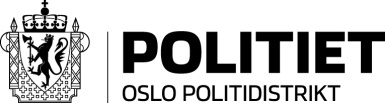 Politistasjon: Adresse:UNDERRETNING om bekymringtil barneverntjenestenI henhold til Lov om barneverntjenester § 6-4Politiregisterforskriften § 10-3Dato:      Reg./ref.nr: Politistasjon: Adresse:UNDERRETNING om bekymringtil barneverntjenestenI henhold til Lov om barneverntjenester § 6-4Politiregisterforskriften § 10-3Skrevet av – navn/tjenestenr./BID:Direkte tlf. nr. meldingsskriver/sentralbord nr.: Til:Er det behov for å pålegge barneverntjenesten taushetsplikt i forhold til informasjon i hele eller deler av bekymringsmeldingen? (jf. politiregisterloven §35) Ja NeiHvis man trykker ja kommer følgende tekst opp: Ved utlevering av opplysninger i straffesak kan politiet pålegge barneverntjenesten taushetsplikt i henhold til Politiregisterloven § 35 av hensyn til etterforskningen, jf § 23.2.ledd. Brudd på taushetsplikten straffes etter straffeloven § 209 Barnevern tjenesten pålegges taushetsplikt etter politiregisterlovens §35 i forhold til informasjon som er gitt i denne meldingen. Taushetsplikten gjelder overfor alle partene i saken og gjelder frem til politiet har gjennomført nødvendige etterforskningskritt. Barneverntjenesten bes ta kontakt med påtalemyndighetene/etterforsker for nærmere avklaring av hvilken informasjon, tidsperspektiv og samarbeid. Navn og telefonnummer til kontaktperson:      Vedrørende barn:Er det behov for å pålegge barneverntjenesten taushetsplikt i forhold til informasjon i hele eller deler av bekymringsmeldingen? (jf. politiregisterloven §35) Ja NeiHvis man trykker ja kommer følgende tekst opp: Ved utlevering av opplysninger i straffesak kan politiet pålegge barneverntjenesten taushetsplikt i henhold til Politiregisterloven § 35 av hensyn til etterforskningen, jf § 23.2.ledd. Brudd på taushetsplikten straffes etter straffeloven § 209 Barnevern tjenesten pålegges taushetsplikt etter politiregisterlovens §35 i forhold til informasjon som er gitt i denne meldingen. Taushetsplikten gjelder overfor alle partene i saken og gjelder frem til politiet har gjennomført nødvendige etterforskningskritt. Barneverntjenesten bes ta kontakt med påtalemyndighetene/etterforsker for nærmere avklaring av hvilken informasjon, tidsperspektiv og samarbeid. Navn og telefonnummer til kontaktperson:      Vedrørende barn:Er det behov for å pålegge barneverntjenesten taushetsplikt i forhold til informasjon i hele eller deler av bekymringsmeldingen? (jf. politiregisterloven §35) Ja NeiHvis man trykker ja kommer følgende tekst opp: Ved utlevering av opplysninger i straffesak kan politiet pålegge barneverntjenesten taushetsplikt i henhold til Politiregisterloven § 35 av hensyn til etterforskningen, jf § 23.2.ledd. Brudd på taushetsplikten straffes etter straffeloven § 209 Barnevern tjenesten pålegges taushetsplikt etter politiregisterlovens §35 i forhold til informasjon som er gitt i denne meldingen. Taushetsplikten gjelder overfor alle partene i saken og gjelder frem til politiet har gjennomført nødvendige etterforskningskritt. Barneverntjenesten bes ta kontakt med påtalemyndighetene/etterforsker for nærmere avklaring av hvilken informasjon, tidsperspektiv og samarbeid. Navn og telefonnummer til kontaktperson:      Vedrørende barn:Er det behov for å pålegge barneverntjenesten taushetsplikt i forhold til informasjon i hele eller deler av bekymringsmeldingen? (jf. politiregisterloven §35) Ja NeiHvis man trykker ja kommer følgende tekst opp: Ved utlevering av opplysninger i straffesak kan politiet pålegge barneverntjenesten taushetsplikt i henhold til Politiregisterloven § 35 av hensyn til etterforskningen, jf § 23.2.ledd. Brudd på taushetsplikten straffes etter straffeloven § 209 Barnevern tjenesten pålegges taushetsplikt etter politiregisterlovens §35 i forhold til informasjon som er gitt i denne meldingen. Taushetsplikten gjelder overfor alle partene i saken og gjelder frem til politiet har gjennomført nødvendige etterforskningskritt. Barneverntjenesten bes ta kontakt med påtalemyndighetene/etterforsker for nærmere avklaring av hvilken informasjon, tidsperspektiv og samarbeid. Navn og telefonnummer til kontaktperson:      Vedrørende barn:Er det behov for å pålegge barneverntjenesten taushetsplikt i forhold til informasjon i hele eller deler av bekymringsmeldingen? (jf. politiregisterloven §35) Ja NeiHvis man trykker ja kommer følgende tekst opp: Ved utlevering av opplysninger i straffesak kan politiet pålegge barneverntjenesten taushetsplikt i henhold til Politiregisterloven § 35 av hensyn til etterforskningen, jf § 23.2.ledd. Brudd på taushetsplikten straffes etter straffeloven § 209 Barnevern tjenesten pålegges taushetsplikt etter politiregisterlovens §35 i forhold til informasjon som er gitt i denne meldingen. Taushetsplikten gjelder overfor alle partene i saken og gjelder frem til politiet har gjennomført nødvendige etterforskningskritt. Barneverntjenesten bes ta kontakt med påtalemyndighetene/etterforsker for nærmere avklaring av hvilken informasjon, tidsperspektiv og samarbeid. Navn og telefonnummer til kontaktperson:      Vedrørende barn:Etternavn:  Fornavn:Fødselsnummer:Adresse: Telefon:Språk:Behov for tolk:Ja Nei UkjentBehov for tolk:Ja Nei UkjentBarnehage/skole:Barnehage/skole:Barnets foresatte:Barnets foresatte:Barnets foresatte:Barnets foresatte:Barnets foresatte:Mors etternavn:Fornavn:Fødselsnummer:Adresse: Telefon: Språk:Behov for tolk:Ja Nei UkjentBehov for tolk:Ja Nei UkjentEvt. merknader: Evt. merknader: Fars etternavn: Fornavn:Fødselsnummer:Adresse:Telefon: Språk:Behov for tolk:Ja Nei UkjentBehov for tolk:Ja Nei UkjentEvt. merknader:Evt. merknader:Barnet bor med: Evt. merknader:Evt. merknader:Telefon omsorgspersoner:Telefon omsorgspersoner:BESKRIVELSE AV BEKYMRINGENBeskriv hvordan politiet kom i kontakt med barnet og/eller foresatte: Beskrivelse av oppdraget og politiets kjennskap til barnet og/eller foresatte:Politiets vurdering av forholdene og beskrivelse av sin bekymring: Er partene informert om at det sendes bekymringsmelding, i så fall når og hvordan?Har barnet og foresatte uttrykt ønske om samarbeid mellom politiet og barneverntjenesten?	PolitibetjentSkrevet av – navn/tjenestenummer/BID: Det er viktig for barneverntjenesten å få tak i deg som meldingsskriver ved behov for mer informasjon i forbindelse med at bekymringsmeldingen avklares. En bekymringsmelding skal avklares innen en uke etter at den er mottatt. Det er fint om du også skriver BID – dette letter arbeidet til de ansatte i politiet som registrerer og sender meldingene. Vedrørende barn: Skriv èn melding per barn – også når det gjelder søsken.Adresse: Skriv inn hele adressen – inklusive postnummer. Hvis du har opplysninger om at partene er bosatt på annen adresse enn den folkeregistrerte, så skriv inn bostedsadressen og beskriv avvik i merknadsfeltet.Behov for tolk: Fylles ut dersom du har kjennskap til at det er behov for tolk. Har det fremkommet at det er spesielle hensyn som må tas ved valg av tolk så skriv det under merknader. Dette kan for eksempel være opplysninger om en spesiell dialekt, eller at parten/politiet vurderer at det ikke bør benyttes en tolk med samme landbakgrunn eller miljø i frykt for represalier eller lignende.BESKRIVELSE AV BEKYMRINGENI løpeteksten brukes ikke navn på partene - bruk mor, far, barnet osv. Beskriv forholdene og kontakten så godt og grundig som mulig. Skriv meldingen med tanke på at barneverntjenesten ikke har vært tilstede og ikke er kjent med hvordan politiet jobber.Partene: Foreldre og barn over 15 år har i utgangspunkt full innsynsrett i meldingen, dvs. at de får lese alt du skriver. Det er derfor av hensyn til taushetsplikten viktig at man ikke har med navn eller opplysninger om andre enn partene. Likeså bør meldingen skrives slik at det er greit for partene å lese om seg selv og sine nærmeste.Beskriv hvordan politiet kom i kontakt med barnet og/eller foresatte: Beskriv hvordan politiet fikk informasjon om oppdraget, hva som var årsaken til at dere tok kontakt eller rykket ut. Ved anmeldt forhold få med hvem som anmeldte og hvilken rolle partene har. Beskrivelse av oppdraget og politiets kjennskap til barnet og/eller foresatte:Ved enkeltoppdrag er det viktig å beskrive  den faktiske situasjonen så konkret som mulig. Beskriv hvordan politiet fikk informasjon om oppdraget, hva som var årsaken til at dere tok kontakt eller rykket ut. Beskriv hva som skjedde, hva som ble observert underveis og hva oppdraget endte med. Vær så presis som mulig i beskrivelsene, f.eks: ”barnet fortalte…”, ”vi observerte…”,  ”..far/mor/barnet ble pågrepet på grunn av...” Viktig informasjon til barneverntjenesten kan være dersom noen av partene er pågrepet, fremstilt for varetekt og  eventuelle sikkerhettiltak som er iverksatt. Informer også om dere har kjørt partene til krisesenteret eller om barnevernvakten er blitt tilkalt. Når politiet har lengre kjennskap til barnet og familien i forbindelse med hyppige ordensoppdrag, etterforskning av en sak eller oppfølging fra Forebyggende enhet er følgende punkter hensiktsmessige å ha med: Hvor lenge har politiet hatt kjennskap til barnet/familien?Hvor hyppig har kontakten mellom barnet, foresatte og politiet vært?Hvordan har samarbeidet med barnet og foresatte vært?Informasjon som har kommet frem under etterforskningenRelevante opplysninger politiet har om barnets eller foresattes nettverk og miljøtilknytning.Bilder som viser hvordan hjemmet der barn bor i er viktig informasjon som beskriver barnets omsorgssituasjon.  Også bilder som er tatt i forbindelse med beslag av f.eks narkotika og hvor den er plassert i forhold til tilgjengelighet for barnet er viktig. Fokuser på den informasjonen og kunnskapen du som tjenesteperson har tilgjengelig via tidligere oppdrag og lokalkunnskap. Opplysninger som andre saker som er under etterforskning må klareres med påtale. Vær imidlertid forsiktig med å gi opplysninger om henlagte saker samt opplysninger som av hensyn til politiets taushetsplikt ikke bør formidles til de andre partene som omfattes av bekymringsmeldingen.Dersom noen av partene er godt omhandlet i politiets registre - anbefal barneverntjenesten å innhente ytterligere opplysninger skriftlig fra politiet.  Det vil da skrives en rapport etter anmodning fra barneverntjenesten av ansvarlige på stasjonen for dette. For å effektivisere arbeidet for både politiet og barneverntjenestene er det også viktig å skrive en merknad hvis ingen av partene er omhandlet i politiets registre. I hovedsak bør andrehåndsinformasjon unngås eller eventuelt avklares med vedkommende som har gitt informasjon.Dersom barnet eller foresatte har vært inne til avhør i den saken bekymringen gjelder så bør dette fremkomme her. Hvis barnet har vært inne til bekymringssamtale så er det nyttig for barneverntjenesten å vite hva som ble tatt opp i samtalen og om det ble inngått noen form for avtale mellom politiet, ungdommen og foresatte. Politiets vurdering av forholdene og beskrivelse av sin bekymring: Det er viktig å få frem dine vurderinger av de faktiske forholdene og hva som konkret utløser din bekymring og meldeplikt. Beskriv også hvordan barnet og/eller foresatte forholder seg til politiets bekymring og håndtering av saken.Er partene informert om at det sendes bekymringsmelding, i så fall når og hvordan?Hvis bekymringsmeldingen gjelder vold i nære relasjoner/vold mot barnet så skal du ikke informere om at du skriver bekymringsmelding til barneverntjenesten. Dette er for at partene ikke skal ha mulighet til å samkjøre sine forklaringer til barneverntjenesten eller påvirke barnet.I andre typer oppdrag der dere har mulighet og det er forenlig med saken, er det fint å informere partene at det skrives en bekymringsmelding til barneverntjenesten. Dette gir dem en mulighet både til å formidle sin reaksjon på avgjørelsen og til å forberede seg på en eventuell henvendelse fra barneverntjenesten. Likeså er dette viktig med tanke på publikums tillitt til politiet og til det offentlige generelt.  Partenes reaksjon på at det sendes bekymringsmelding kan være nyttig informasjon for barneverntjenesten med tanke på å etablere kontakt med familien. Partene kan for eksempel uttrykke et ønske om bistand fra barneverntjenesten, en redsel for barneverntjenesten eller en dårlig erfaring med barneverntjenesten fra tidligere av.Har barnet og foresatte uttrykt ønske om samarbeid mellom politiet og barneverntjenesten?Dersom familien ønsker at barnverntjenesten og politiet skal samarbeide bør barneverntjenesten innhente et samtykke fra partene for å innlede et samarbeid. Dersom de får informasjon i meldingen om at familien ønsker et samarbeid mellom politi og barnevern og eventuelt andre samarbeidspartnere, kan barneverntjenesten innhente dette allerede i første samtale med familien. Husk at politiet på eget initiativ kan innhente skriftlig samtykke fra partene under bekymringssamtale/avhør, og legge denne ved bekymringsmeldingen.Er det behov for å pålegge barneverntjenesten taushetsplikt i forhold til informasjon i hele eller deler av bekymringsmeldingen? Det kan i noen tilfeller være aktuelt å pålegge barneverntjenesten taushetsplikt etter politiregisterloven §35 frem til barneverntjenesten har tatt kontakt med etterforsker. Det må da tydelig fremkomme hvilken informasjon som er underlagt taushetsplikt, i hvilket tidsrom og hvem barneverntjenesten kan henvende seg til for å avklare videre samarbeid. Målsetningen med å gi barneverntjenesten taushetsbelagt informasjon er å sikre at de har nødvendig informasjon for å vurdere barnets omsorgssituasjon, samt å sikre god samhandling til barnets beste gjennom hele etterforskningen. Hensynet til å sikre barnet en trygg omsorgssituasjon vil alltid gå foran etterforskningshensyn, samtidig som etterforskningen i mange tilfeller også vil være viktig for å sikre barnets interesser.  .  